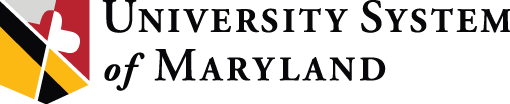 LAS DISTINCIONES DEL PERSONAL DE LA JUNTA DE REGENTES DEL SISTEMA UNIVERSITARIO DE MARYLANDDESCRIPCIÓN DEL PUESTOPor favor, proporcione toda la información solicitada, incluyendo las funciones y responsabilidades específicas del puesto.Puede utilizar una hoja adicional si es necesario. (No se aceptarán hojas de vida)Nombre (en letra de molde)	Nombre del supervisor (en letra de molde)FUNCIONES Y RESPONSABILIDADES DEL TRABAJO:Doy fe de que el solicitante desempeña las funciones de trabajo arriba indicadas:(Firma del supervisor)7